Τάξη: Δ΄      Μένουμε σπίτι και για μια μικρή Επανάληψη της 5ης Ενότητας στη Γλώσσα.Συμπληρώνω ότι λείπει:Στο μάθημα της κ__κλοφοριακής αγ__γής μελετήσαμε τα μέτρα που πρέπ___  να π____ρνουμε, ώστε οι μετακ__ν__σεις μας  να γ__νονται  με ασφάλ____α. Έπειτα κάναμε μια μικρή έρευνα. Από το προαύλιο του σχολ____ου παρατηρήσαμε το απ___ναντι  σταυροδρ__μι.Προσπαθώντας να βελτιώσουν την  οδ__κή σ__μπεριφορά των συμπολιτ___ν μας, άντρες της τρ___χ___ας  π__ρασαν από όλα τα σχολ___α της περιοχ__ς μας και μοίρασαν ενημερωτικά φ____λάδια.Γράφω τι είδους πρόταση είναι σε κάθε περίπτωση ( Απλή, Σύνθετη ή Ελλειπτική ):Καλησπέρα!Τα παιδιά είναι ήρεμα.Η Ελένη αισθάνεται κουρασμένη και εξαντλημένη.Ησυχάστε!Ο Νίκος και ο Άγγελος φαίνονται χαρούμενοι και ευτυχισμένοι.Ο ηλεκτρολόγος πέρασε τον διακόπτη.Πού πας;Σημειώνω σε ποια έγκλιση βρίσκονται τα παρακάτω ρήματα που είναι υπογραμμισμένα:Η νταλίκα σταμάτησε στο κόκκινο φανάρι.Σωπάστε!Εσύ κάθισε εδώ.Θέλει να κερδίσει το βραβείο του διαγωνισμού.Ο αδερφός μου θέλει να γίνει γιατρός όταν μεγαλώσει.Ο μπαμπάς πάρκαρε το αμάξι του στο γκαράζ.Τα λουλούδια ανθίζουν την άνοιξη.Σταμάτα αμέσως!Συμπληρώνω τα γράμματα που λείπουν:Ζωγραφ___στε ένα βουνό.Ανεβ___τε από τις σκάλες.Τηλεφων___στε μου, μόλις φτάσετε στο σπίτι σας.Προσπαθ___στε να κάνετε ησυχία.Αθρ___στε όλα τα ποσά και βρείτε το σύνολο.Συμπληρώνω τις οδηγίες με τους τρεις διαφορετικούς τρόπους, όπως στο παράδειγμα:.... και μην Ξεχνάτε…. Πλένουμε τα Χέρια μας Προσεκτικά!!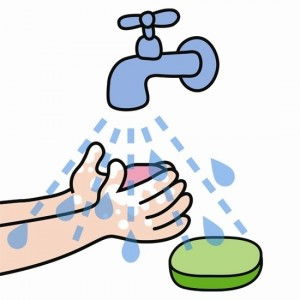 Τηρείτε πάντοτε τους κανόνες του σχολείου.Να τηρείτε πάντοτε τους κανόνες του σχολείου.Τηρούμε πάντοτε τους κανόνες του σχολείου.Κινηθείτε στα δεξιά του δρόμου.Να πλένετε καλά τα χέρια σας.